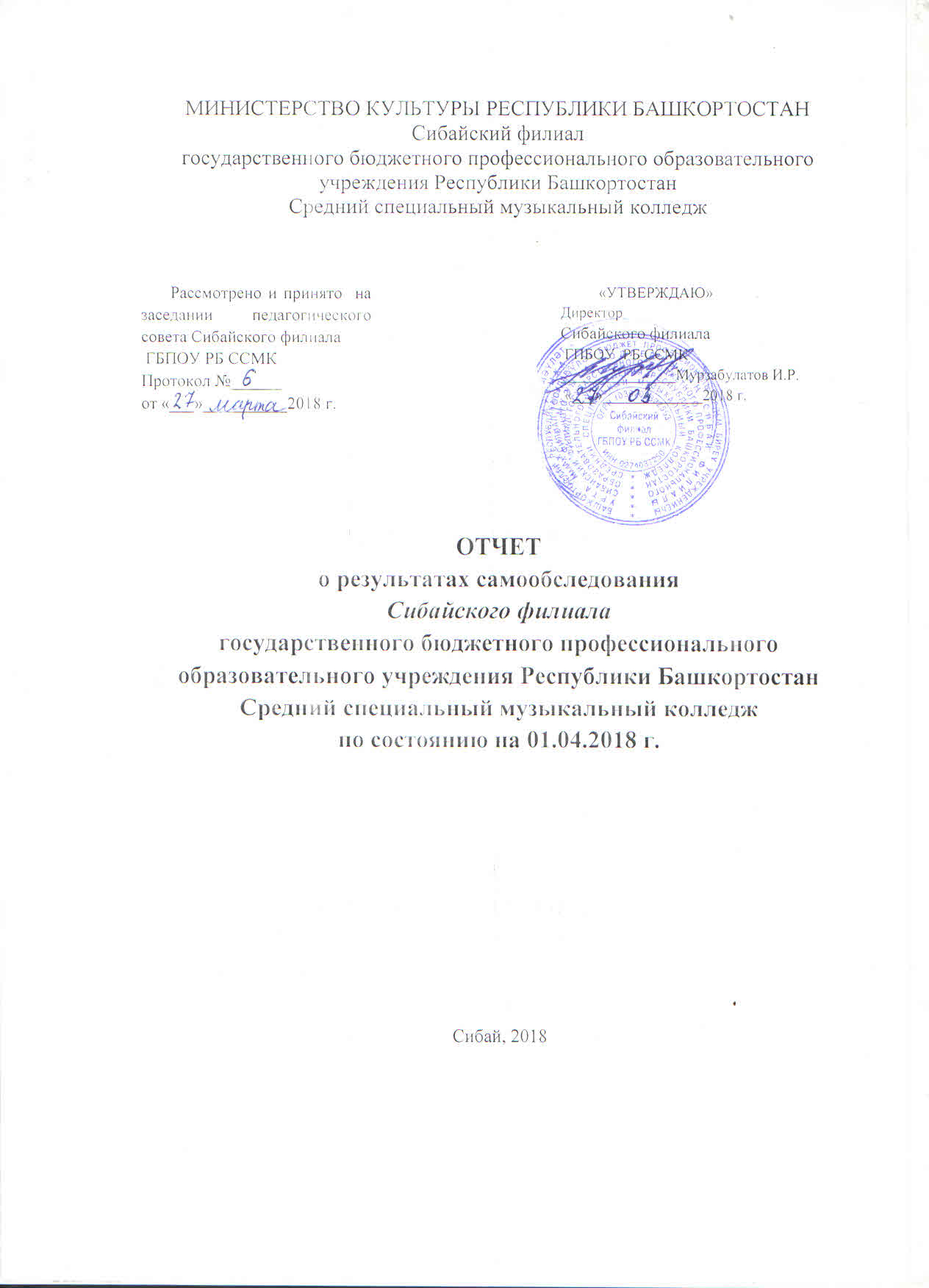 Раздел I. Информационно-аналитические сведенияОбщие сведения об образовательном учрежденииСибайский филиал ГБПОУ РБ ССМК –  это обособленное подразделение Государственного бюджетного профессионального образовательного учреждения Республики Башкортостан  Средний специальный музыкальный колледж. Являясь структурным подразделением (филиалом) указанного  образовательного учреждения, руководствуется законодательством Российской Федерации и Республики Башкортостан, Уставом  ГБПОУ РБ ССМК и Положением о Сибайском филиале ГБПОУ РБ ССМК.  Непосредственное взаимодействие осуществляется с учредителем – Министерством культуры РБ.В городе  Сибай  Сибайский филиал ГБПОУ РБ ССМК активно сотрудничает с Отделом культуры ГО г. Сибай, принимает активное участие в культурно-массовых и общественно-полезных акциях по плану Отдела культуры ГО г. Сибай,  консультируется по вопросам образования по программе начального общего образования с Отделом образования  ГО г. Сибай.  Система управления	В  Сибайском филиале ГБПОУ РБ ССМК функционируют следующие органы управления и структурные подразделения: Общее собрание трудового коллектива.  Основной задачей Общего собрания является коллегиальное решение важных вопросов жизнедеятельности трудового коллектива учреждения (далее – ОУ), способствование оптимальной организации образовательного процесса и финансово-хозяйственной деятельности. Совет  трудового коллектива (председатель – Байрамгулова Гульнара Лукмановна) является исполнительным органом Общего собрания трудового коллектива. Его функции:содействие созданию оптимальных условий и форм организации образовательного процесса в образовательном учреждении;содействие созданию в трудовом коллективе учреждения спокойной, рабочей атмосферы, нормального психологического климата;контроль над реализацией в полном объеме образовательных программ в соответствии с учебным планом и графиком учебного процесса;участие в разработке локальных актов, предусмотренных законодательством и др. Общешкольное родительское собрание.  В своей деятельности руководствуется Конституцией РФ, Федеральным Законом № 273 – ФЗ от 29.12.2012 г. «Об образовании в Российской Федерации», другими федеральными законами, постановлениями и распоряжениями Правительства РФ, указами и распоряжениями Президента РФ, нормативно-правовыми актами органов местного самоуправления, Уставом ГБПОУ РБ ССМК, Положением Сибайском филиале ГБПОУ РБ ССМК. Основными  задачами родительского собрания являются:управление образовательным учреждением на началах коллегиальности;содействие укреплению связей семьи, образовательной организации, общественности в целях обеспечения единства воспитательного процесса. Совет  родителей (председатель – Муталлапова Залия Шамилевна) является исполнительным органом Общего родительского  собрания. Функциями  Совета родителей являются содействие администрации ОУ:в организации мероприятий по улучшению условий обучения, воспитания учащихся, проживания в интернате, в том числе по укреплению их здоровья и организации питания; в защите законных прав и интересов учащихся;в принятии и внесении изменений в нормативные акты по вопросам, входящим в компетенцию совета, осуществление контроля над их соблюдением;в организации безопасных условий осуществления образовательного процесса, выполнения санитарно-гигиенических правил и норм и др. Педагогический совет (председатель – Директор Сибайского филиала ГБПОУ РБ ССМК Мурзабулатов Ирек Радикович),  высший педагогический коллегиальный орган управления, в задачи которого входит совершенствование качества образовательного процесса, его условий и результатов. 	В компетенцию педагогического совета включены:руководство осуществлением образовательного процесса в ОУ;поддержание общественных инициатив по совершенствованию и развитию обучения и воспитания, творческого поиска педагогических работников в организации инновационной деятельности. осуществление текущего контроля успеваемости, принятие решений о проведении промежуточной аттестации, о переводе обучающихся в следующий класс, об отчислении обучающихся. принятие локальных нормативных актов, содержащие нормы, регулирующие образовательные отношения и др. Предметно-цикловые комиссии преподавателей  (ПЦК) общеобразовательных дисциплин (председатель – Байрамгулова Гульнара Лукмановна), музыкальных дисциплин (председатель – Максимова Татьяна Владимировна) и Методическое объединение (МО) воспитателей интерната (председатель – Фазылова Адиля Иделевна) являются структурными подразделениями системы управления образовательным процессом в Сибайском филиале ГБПОУ РБ ССМК.  	Задачи ПЦК и МО:  работать над  повышением профессионального роста педагогов;обеспечить контроль качества конечного результата образовательного процесса – освоение обучающимися государственного образовательного стандарта.контролировать состояние основных показателей учебного процесса и обеспечивать их положительную динамику по дисциплинам ПЦК; рецензировать рабочие программы, календарно-тематические планы   и др.         	Общее руководство учебно-методической деятельностью осуществляет заместитель директора по УВР – Абдуллина Наиля Чулпановна)Бухгалтерия (Главный бухгалтер – Мещерякова Надежда Сергеевна).Административно-хозяйственный персонал (Заместитель директора по АХЧ – Ахтямова Гульемеш Мусовна).Структура УправленияСибайского филиала государственного бюджетного профессионального образовательного учреждения Республики БашкортостанСредний специальный музыкальный колледжII. Образовательная деятельность2.1. Нормативные и учебно-методические документыСибайский филиал ГБПОУ РБ ССМК реализует программу Начального общего образования. В  ОУ  4 класса-комплекта (1-4 классы), осваивающие программу начального общего образования. Общее количество учащихся – 40 человек.Образовательная деятельность в  Сибайском филиале ГБПОУ РБ ССМК  ведется в соответствии  с документами: Федеральный закон от 29.12.2012 № 273-ФЗ «Об образовании в Российской Федерации», ФГОС начального общего  образования, СанПиН 2.4.2.2821-10 «Санитарно-эпидемиологические требования к условиям и организации обучения в общеобразовательных учреждениях»,  Основная образовательная программа начального общего образования Сибайского филиала ГБПОУ РБ ССМК. Более детально регламентирует режим занятий обучающихся Сибайского филиала ГБПОУ РБ ССМК локальный акт  «Положение о режиме занятий и учебной нагрузке обучающихся Сибайского филиала ГБПОУ РБ ССМК», согласованный с коллегиальным органом «Совет родителей Сибайского филиала ГБПОУ РБ ССМК» и утвержденный на заседании педагогического совета ОУ.Ежегодно утверждаются учебный план;годовой учебный график; расписание учебных занятий;расписание занятий внеурочной деятельностью.Учебный план Сибайского филиала ГБПОУ РБ Средний специальный музыкальный колледж – нормативный правовой акт, устанавливающий перечень учебных предметов и объем учебного времени, отводимого на их изучение начального общего основного образования. 	Учебный план полностью реализует Федеральный государственный образовательный стандарт начального общего образования, обеспечивает единство образовательного пространства, гарантирует овладение обучающимися необходимым минимумом знаний, умений, навыков, которые позволяют обучающимся продолжить образование на следующей ступени. Обучение в Сибайском  филиале ГБПОУ РБ Средний специальный музыкальный колледж осуществляется  по УМК «Школа России». Учебный план для I-IV классов ориентирован на 4-летний нормативный срок освоения образовательных программ начального общего образования. 2.2. Режим работыРегламентирование образовательного процесса (начало и конец четверти; количество учебных дней; продолжительность каникул в течение учебного года расписание учебных занятий, расписание занятий в рамках внеурочной деятельности и т.д.) в соответствии с действующими санитарными нормами и правилами, определяются Годовым учебным графиком, который составляется на основании рекомендаций Министерства образования Республики Башкортостан (Календарь учителя на учебный год), рассматривается на заседании педагогического совета ОУ и утверждается приказом директора ОУ в начале учебного года. Продолжительность режимных компонентов учебного процесса	Обучение осуществляется в очной форме. Во внеурочное время обучающиеся осваивают программы внеурочной деятельности по углубленному изучению музыкального искусства по видам  инструментов: фортепиано, оркестровые струнные инструменты, оркестровые духовые и ударные инструменты, инструменты народного оркестра. (Положение о Сибайском филиале  ГБПОУ РБ ССМК, ст. III, п.п. 3.1., 3.2.). При составлении расписания учебных занятий для всех классов учитывается  «Шкала трудности предметов для 1-4 классов» и распределение учебной нагрузки в течение недели строится таким образом, чтобы наибольший ее объем приходился на вторник и (или) среду (в соответствии с требованиями СанПиН 2.4.2.2821-10 для школ  (рис.1).	Рис. 1.  Диаграмма трудности уроков за неделю для 1-ого класса 2.3. Педагогические технологии, используемые в образовательном процессе:III. Содержание и качество подготовки учащихсяДля определения содержания и качества подготовки учащихся в ОУ разработан локальный нормативный акт «Положение о  формах, периодичности и порядке текущего контроля успеваемости и проведения промежуточной аттестации учащихся», который принимается педагогическим советом ОУ, по согласованию с Советом родителей. Положение утверждается руководителем ОУ. Цель: повышение качества образования посредством установления единых требований к оцениванию и выставлению отметок.В Годовом календарном учебном графике Сибайского филиала ГБПОУ  РБ ССМК разработан График промежуточной аттестации (ниже представлен фрагмент Графика промежуточной аттестации за II четверть)График проведения промежуточной аттестации в 2017-2018 учебном годуII четвертьАнализ результатов промежуточной аттестации обучающихся (математика, русский язык, метапредметные познавательные действия: техника чтения)  по итогам I полугодия 2017-2018 учебного годаРис.2. Результаты промежуточной аттестации по математикеРис.3. Результаты промежуточной аттестации по русскому языкуРис.4. Результаты промежуточной аттестации по определению          сформированности навыка чтения (метапредметные УУД)Результаты ВПР в 4 классе (2016-2017 учебный год)Рис.5. Результаты ВПР по математикеРис.6. Результаты ВПР по окружающему мируРис.5. Результаты ВПР по русскому языкуРезультаты первого полугодия общего начального образования в 2017-2018 учебном годуРис.7. Показатели качественной успеваемости за I полугодие 2017-2018 учебного годаВыпускниками  Сибайского филиала ГБПОУ РБ ССМК являются ученики 4 класса,  После окончания обучения в ОУ учащиеся на общих основаниях поступают в  ГБПОУ РБ  ССМК для обучения по образовательной программе среднего профессионального образования, интегрированной с образовательными программами основного общего, среднего общего образования по специальности 53.02.03 «Инструментальное исполнительство» (по видам инструментов). Зачисление производится  по результатам вступительных испытаний, позволяющих выявить у поступающих творческие способности в области искусств и физические данные, необходимые для освоения интегрированных образовательных программ.IV. Воспитательная работаЦель воспитательной  деятельности в ОУ:	Выявление одаренных детей в области музыкального искусства в раннем детском возрасте; создание условий для художественного образования, эстетического воспитания, духовно-нравственного развития детей;Задачи воспитательной  деятельности:формирование у учащихся начальных классов умения ориентироваться в новой социальной среде; формирование положительной «Я – концепции», формирование коммуникативной культуры, умения общаться и сотрудничать, развитие навыков рефлексивных действий;приобретение детьми опыта творческой деятельности;овладение детьми духовными и культурными ценностями народов мира;формирование у обучающихся эстетических взглядов, нравственных установок и потребности общения с духовными ценностями;формирование у одаренных детей комплекса знаний, умений и навыков, позволяющих в дальнейшем осваивать основные профессиональные образовательные программы в области музыкального искусства.	Внеурочная деятельность позволяет в полной мере реализовать требования Федерального государственного образовательного стандарта начального общего образования по формированию условий для духовно-нравственного развития и воспитания обучающихся, предусматривающее принятие ими моральных норм, нравственных установок, национальных ценностей; укрепление физического и духовного здоровья обучающихся, а также воспитание детей в творческой атмосфере, приобретение детьми знаний, умений и навыков игры на музыкальном инструменте, получение ими эстетического образования.За счет указанных в базисном учебном (образовательном) плане часов на внеурочные занятия учреждение реализует программы внеурочной деятельности, воспитательные программы.Внеурочная деятельность в филиале организуется по направлениям развития личности (спортивно-оздоровительное, духовно-нравственное, социальное, общеинтеллектуальное, общекультурное). Время, отводимое на внеурочную деятельность, составляющее  до 1350 часов,  т.е. не менее 10 часов в неделю, частично  предоставлено для проведения занятий внеурочной деятельности по углубленному изучению музыкального искусства по видам инструментов, которое наряду с начальным общим образованием, является обязательным для всех учеников Сибайского филиала ГБПОУ РБ ССМК: «Целями деятельности филиала являются следующие:обучение музыкальному искусству детей, проявивших яркие музыкальные способности, их  подготовка к продолжению обучению в Учреждении; осуществление образовательного процесса на высоком профессиональном уровне, необходимом для продолжения образования;создание максимально благоприятных условий (с учетом существующей  социокультурной среды) для формирования творческой личности, обеспечения  полноценного развития интеллектуального, творческого и физического потенциала обучающихся;осуществление принципов преемственности в образовании, поиск и создание  инновационных педагогических методик и технологий»  (Положение о Сибайском филиале  ГБПОУ РБ ССМК, ст. III, п.п. 3.1., 3.2.). По одному часу недельной нагрузки в I-IV классах из времени, отведенного для уроков (3 часа по Учебному плану) физкультуры, перенесено  во внеурочное время, и реализуется по программе «Физкультура. Ритмика».Содержание занятий определено в соответствии с рабочими программами по направлениям внеурочной деятельности, которые  устанавливают требования к минимуму содержания, планируемым результатам освоения программы  внеурочной деятельности по углубленному изучению музыкального искусства по видам музыкальных инструментов: фортепиано; оркестровые струнные инструменты: скрипка, виолончель; оркестровые ударные и духовые инструменты; оркестровые народные инструменты.План организации внеурочной деятельностиКлассные руководители совместно с воспитателями организуют проведение внеклассных воспитательных мероприятий во время классного часа и в течение внеурочного времени в таких формах как экскурсии, соревнования, праздники, групповые и индивидуальные консультации, беседы, КТД, игры, «Веселые старты», эстафеты, встречи, выставки, посещение библиотеки, концертов, выступлений и др. Мероприятия различного направления проводятся в актовом зале, на спортивной площадке, в детской библиотеке.Проведение и участие в мероприятиях, направленных на патриотическое воспитание.Проведение и участие в мероприятиях, посвященныхГоду экологии и особо охраняемых природных территорийПроведение и участие в мероприятиях, посвященных Дню защиты детей.Проведение и участие в антитеррористических мероприятиях.Проведение и участие в антинаркотических мероприятияхПомимо занятий внеурочной деятельности, регулируемой отдельным расписанием, утвержденным на заседаниях ПЦК, активно работает методическое объединение воспитателей интерната, по решению следующих задач воспитательной работы:Содействие формированию сознательного отношения ребенка к своему здоровью как естественной основе умственного, физического, трудового и нравственного развития.Содействие  воспитанникам в освоении основ нравственного поведения, определяющего отношения личности с обществом и окружающими людьми, а также ценностей общества, в котором они живут.Развитие познавательного интереса, индивидуальных, интеллектуальных склонностей творческих способностей воспитанников интерната.Содержание воспитательной работы в интернате	Совместная работа классных руководителей, воспитателей, преподавателей музыкальных дисциплин позволяют организовать полноценный досуг детей, эффективно работать над решением поставленных целей и задач по формированию общей культуры, духовно-нравственное, социальное развитие обучающихся, создание основы для самостоятельной реализации учебной деятельности, обеспечивающей, развитие творческих способностей, саморазвитие и самосовершенствование, сохранение и укрепление здоровья обучающихся.Участие в конкурсах, олимпиадах, фестивалях – способ формирования социальной успешности, развития личностных  и интеллектуальных качеств учащихся. Педагогический коллектив ОУ работает над приобщением учащихся к участию в состязаниях различного рода.Сведения о победителях, призерах олимпиадахМузыкальные конкурсы Общеобразовательные конкурсы, олимпиады, спортивные соревнования	Ежегодно в течение учебного года  ученики Сибайского филиала ГБПОУ РБ ССМК выступают с исполнением произведений на музыкальных инструментах в городских мероприятиях, на конкурсах, праздничных мероприятиях в учебном заведении,  в дошкольных учреждениях и учебных заведениях г. Сибай.Выступления учащихся с концертными номерамиОткрытый конкурс  юных пианистов  им. А.Нурмухаметовой, который проводится нашим учебным заведением в память о первом директоре Сибайского филиала ГБПОУ РБ ССМК, стал традиционным. Ежегодно участие в нем принимают представители из музыкальных учебных заведений Абзелиловского, Зилаирского, Баймакского, Хайбуллинского районов, г.г.Баймак, Сибай. Особый статус открытому конкурсу придает участие в нем в качестве председателя жюри преподавателя ГБПОУ РБ ССМК –  Заслуженного работника культуры Республики Башкортостан  и Российской Федерации Сарбаевой Ш. Г. Внутренняя система оценки качества образования в учреждении  помимо образовательных результатов учащихся; результативности деятельности педагогов, результативности участия учащихся в мероприятиях  включает оценку  удовлетворенности образовательными услугами учащихся и их родителей (результаты опроса). Результаты  опроса родителей (законных представителей) учащихся   	Анализ данных анкетирования позволяет сделать вывод  об удовлетворенности   родителей уровнем обучения и воспитания учащихся в ОУ.IV. Оценка кадрового состава	В Сибайском филиале ГБПОУ РБ ССМК функционирует сплоченный коллектив, представляющий 3 направления деятельности учебного заведения: преподавание предметов начального Сибайского филиала ГБПОУ  РБ ССМК общего образования – преподаватели начальных классов;руководство освоением программ внеурочной деятельности по углубленному изучению музыкального искусства – преподаватели предметов музыкального цикла;организация жизнедеятельности обучающихся в интернате – воспитатели интерната.Обобщенные сведения о составе и квалификации педагогических кадров (преподаватели общеобразовательных дисциплин)	Уровень квалификации педагогических работников По данным, приведенным выше можно сделать вывод, что преподаватели ОУ имеют соответствующее профессиональное образование и высокий уровень квалификации. Обучение на  КПК преподавателей и воспитателейСибайского филиала ГБПОУ РБ ССМК в 2017 годуДля своевременного обучения на КПК, подтверждения уровня квалификации в учебном заведении составлены «Перспективный план прохождения аттестации преподавателей и воспитателей Сибайского филиала ГБПОУ РБ ССМК» (до 2021-2022 учебного года). «Перспективный план обучения на  КПК преподавателей и воспитателей Сибайского филиала ГБПОУ РБ ССМК» (до 2021-2022 учебного года). На данный момент все преподаватели и два воспитателя ОУ прошли обучение на КПК в соответствии с требованиями с Федеральным законом «Об образовании в Российской Федерации» об обучении на КПК с периодом не менее чем один раз в три года.Обобщение  педагогического опыта преподавателей, самообразование Росту профессионального мастерства способствует система постоянного самообразования.  В соответствии с методической темой ОУ была продолжена работа педагогов над темами самообразования. У каждого учителя определена индивидуальная тема по самообразованию.  Результат самообразования  педагога это  открытые уроки, доклады, выступления перед коллегами на заседаниях ПЦК, педсоветах. Каждый преподаватель ОУ определил основное направление методической деятельности:Организация работы по теме самообразования являет собой систему непрерывного образования педагогов  и играет значительную роль в совершенствовании содержания, технологий обучения предмету и повышения результативности. Педагоги овладевают информационными технологиями, размещают методические разработки на различных сайтах, методических порталах, участвуют в педагогических дистанционных олимпиадах, онлайн-тестировании.Участие педагогов в педагогических конкурсах в 2017 годуIV. Оценка учебно-методического и библиотечно-информационного обеспеченияБиблиотека является подразделением, участвующим в учебно-воспитательном процессе и обеспечивающим права участников образовательного процесса на бесплатное пользование библиотечно-информационными ресурсами. Большое внимание библиотека уделяет индивидуальной работе с читателями, консультирует учащихся при выборе книг, осуществляет подбор литературы к рефератам и сообщениям по учебным предметам, оказывает помощь в проведении предметных недель, общешкольных мероприятий в соответствии с планом воспитательной работы школы.  Так же библиотека сама является организатором многих мероприятий: постоянно проводятся библиотечные уроки и читательские конференции, плановые ежегодные и ежемесячные выставки к юбилейным датам писателей, викторины. Благодаря обучению рациональным приёмам работы с книгой, поиску и переработке необходимой информации учащиеся оперативно получают необходимую информацию. На абонементе осуществляется прием и выдача литературы, пропаганда вновь поступившей литературы, тематические выставки. Основные статистические показатели работы библиотеки: На момент самообследования фонд библиотеки составляет 923 экземпляра, из них: 506 - фонд учебников; 417 - книжный фонд, включающий в себя художественную, детскую и методическую литературу. Читатели - 52 человека, из них: - обучающиеся – 40 человек; - педагоги и работники – 12 человек.Периодических изданий – 9 наименований.Обращаемость - 0,8. Обеспеченность учебниками  100%. В целом, состояние учебно-методического и информационного обеспечения ОУ оценивается как достаточное для качественной реализации программы начального общего  образования.Характеристика программно-методического оснащения учебного плана образовательного учрежденияОбеспеченность учебникамиУчебно-методическое обеспечение программы начального общего образования	*  - в такой же степени обеспечены учебно-методическими пособиями  1, 2, 3 классы.	Использование учебно-методических пособий, сборников тренировочных и проверочных работ позволяют эффективно работать над формированием умений и навыков учащихся по учебному предмету, с учетом индивидуальных способностей каждого, качественно подготовить учащихся к промежуточной аттестации, к ВПР. V. Оценка материально-технической базыОценка материально-технических условий реализации основной образовательной программы начального общего образованияПришкольная территория благоустроена, имеются места для отдыха. Озеленение территории соответствует нормам. Организовано горячее питание учащихся  в соответствии с СанПиН. Имеются, спортивно-игровая площадка. Спортивный зал арендуется в МОБУ СОШ №7.Лечебно-профилактические мероприятия проводятся согласно соответствующему графику, утвержденному руководителем ОУ.Сибайский филиал ГБПОУ РБ ССМК располагает материальной и технической базой, обеспечивающей организацию и проведение всех видов деятельности обучающихся. Материальная и техническая база соответствует действующим санитарным и противопожарным правилам и нормам, а такжеУчебно-методические и информационные ресурсы реализации ООП НОО  отвечают современным требованиям и обеспечивают использование ИКТ: в учебной и внеурочной деятельности;в исследовательской и проектной деятельности школьников  и педагогов;в административной деятельности, включая взаимодействие всех участников образовательного процесса ОУ, дистанционное взаимодействие ОУ с родителями, с другими организациями и органами управления. при измерении, контроле и оценке результатов образования;в административной деятельности, включая дистанционное взаимодействие всех участников образовательных отношений, в том числе в рамках дистанционного образования, а также дистанционное взаимодействие образовательной организации с другими организациями социальной сферы и органами управления.Учебно-методические и информационные ресурсы включают: печатные и электронные носители научно-методической, учебно-методической, психолого- педагогической информации, программно-методические, инструктивно-методические материалы, цифровые образовательные ресурсы. Учебно-методическое и информационное обеспечение реализации основной образовательной программы начального общего образования направлено на обеспечение широкого, постоянного и устойчивого доступа для всех участников образовательного процесса к любой информации, связанной с реализацией основной образовательной программы, планируемыми результатами, организацией образовательного процесса и условиями его осуществления. Перечень компьютеров, имеющихся в Сибайском филиале ГБПОУ ССМККомпьютерные программыДополнительное оборудованиеДругие средства  ТСОВыводыВ целом, результаты самообследования показали, что Сибайский филиал ГБПОУ РБ ССМК функционирует стабильно в режиме развития, реализует права детей на получение образования с учётом их психофизических возможностей, предоставляет доступное качественное образование, воспитание и развитие в безопасных условиях, адаптированных к возможностям каждого ребенка. Динамика развитияКачественные показатели по предметам начального общего образования остались по сравнению с предыдущим периодом приблизительно на том же уровне (68,5 в 2017 г. и 66,7 в 2018г.).Уменьшилось количество лауреатов музыкальных конкурсов Международного и федерального уровня: (9 чел. в 2016 году и 6  чел. в 2017 году).Преподаватели принимают более активное участие в профессиональных конкурсах:  нет показателей в 2016 году, в 2017 г. – 2 преподавателя – лауреаты конкурса регионального уровня, 2 – дипломанта регионального конкурса ансамблей, все преподаватели общеобразовательных дисциплин и воспитатели – призеры дистанционных конкурсов.Активизируется участие в городских конкурсах: 2 в 2016 году и 3 в 2017 году.Увеличился конкурс при поступлении в ОУ: 1,8 в 2016 году и 2 в 2017 году.\100% преподавателей прошли обучение на КПК. (75% в 2016 году)Перспективы и основные направления развитияВ 2018 году для  Сибайского филиала ГБПОУ РБ ССМК остаются актуальными следующие направления работы: Повышение эффективности подготовки выпускников к творческим испытаниям для поступлении в ГБПОУ РБ ССМК.Обновление содержания образования, полноценная реализация требований образовательных стандартов, технологий воспитания. Развитие оценки качества образования, как по учебным предметам, так и по оценке результатов организации внеурочной деятельности. Введение инновационных механизмов оценки качества и мониторинга развития каждого ребенка. Использование современных информационных образовательных технологийАктивное участие в процедурах внешней оценки качества образования. Совершенствование системы работы ОУ, направленной на сохранение и укрепление здоровья учащихся, привитие им навыков здорового образа жизни. Создание системы поддержки талантливых детей, условий для развития одаренных детей и общей среды для проявления и развития способностей каждого ребенка, стимулирования и выявления достижений одаренных детей. Обеспечение доступа к получению начального общего образования детям с ограниченными возможностями здоровья, детям, оставшимся без попечения родителей. Продолжение систематической работы по совершенствованию профессионального уровня педагогов. Ожидаемые результаты:Дальнейшее повышение качества образованности, уровня воспитанности, толерантности, личностный рост каждого обучающегося; Повышение уровня подготовки по программам внеурочной деятельности по углубленному изучению музыкального искусства.Формирование потребности у обучающихся проявлять заботу о своем здоровье и стремления к здоровому образу жизни; Сохранение качества знаний обучающихся по школе на уровне 67%; Перспективы развития -в 2018 году(планируемые изменения образовательного пространства):Совершенствование механизмов реализации ФГОС НОО; Разработка локальной нормативно-правовой базы, полного учебно-методического комплекта для дальнейшего сопровождения образовательного процесса Реализация внеурочной деятельности обучающихся, в продуктивной форме (1-8 классы); Продолжение развития системы оценки качества образования в свете новых требований, предъявляемых ФГОС. Корректировка ВСОКО; Продолжение формирования локальной нормативно-правовой базы; Продолжение модернизации материально-технической базы ОУ. Приложение N 2  к  Приказу   МОиН  РФ  от   10.12.2013 г.N1324    «Показатели   деятельности    общеобразовательной организации,  подлежащей самообследованию» Показатели деятельности Сибайского филиала ГБПОУ РБ ССМКНаименование образовательной организацииСибайский филиал государственного бюджетного профессионального образовательного учреждения Республики Башкортостан Средний специальный музыкальный колледж Краткое наименование: Сибайский филиал ГБПОУ РБ ССМКДиректор:  Мурзабулатов Ирек РадиковичАдрес организации453833, Республика Башкортостан, г.Сибай, Проспект Горняков 21/1.Телефон Факс+7(347) 75-2-52-42+7(347) 75-2-52-42Банковские реквизиты:Расчетный счет 40601810400003000001 Лицевой счет 20112310100ИНН0274037250КПП026702001ОКПО33826086ОГРН1030203892553БИК048073001Адрес электронной почтыsfssmk@rambler.ru.Сайт колледжаhttp://ssmk.bash.muzkult.ruУчредительМинистерство культуры Республики БашкортостанДата создания1 сентября 1994 годаЛицензия№4177 от 15.04.2016 г.Свидетельство о государственной аккредитации№1699  от   22.05.2015 г.Общее собрание  трудового коллективаОбщее собрание  трудового коллективаОбщее собрание  трудового коллективаОбщее собрание  трудового коллективаОбщешкольное родительское собраниеОбщешкольное родительское собраниеОбщешкольное родительское собраниеСовет трудового коллективаСовет трудового коллективаСовет трудового коллективаСовет трудового коллективаСовет родителейСовет родителейСовет родителейПедагогический советПедагогический советДиректорДиректорЗаместители директора:Заместители директора:По учебно-воспитатель-ной работеПо учебно-воспитатель-ной работеПо учебно-воспитатель-ной работеПо административно-хозяйственной частиПо административно-хозяйственной частиПЦКпреподавате-лей начальных классовПЦКпреподавате-лей начальных классовПЦКпреподавате-лей музыкальных дисциплинМетодическое объединение воспитателейинтернатаАдминистративно-хозяйственный персоналАдминистративно-хозяйственный персоналКатегория Временное значениеПримечаниеПродолжительность урока40 минутВ 1 классе используется «ступенчатый» режим обучения: в I полугодии по 3 урока в день по 35 минут каждый; во II  4 урока по 35 минут   Продолжительность учебной недели (дней)6 дней           Для учащихся 1 класса максимальная продолжительность учебной недели составляет 5 дней.Продолжительность перерывов:     максимальная                          минимальная20 минут10 минут          Для учащихся 1 класса в течение I полугодия в расписание включается динамическая паузаПериодичность проведения промежуточной аттестации обучающихся4 раза в год (по четвертям) Продолжительность учебного года        в 1 классе                          во 2-4 классах33 недели34 недели№ п/пНаименование технологии Технология совершенствования общеучебных умений в начальной школе (В.Н. Зайцев)Игровые технологииТехнология С.Н.Лысенковой: перспективно-опережающее обучение с использованием опорных схем при комментируемом управленииГуманно-личностная технология Ш.А.АмонашвилиЗдоровьесберегающие технологииТехнологии дифференцированного обучения.Информационно-коммуникационные технологииТехнология индивидуализации обученияТрадиционная технология Технология проектного обученияУчебные предметыФорма промежуточной аттестацииКлассыДатаРусский языкИтоговая административная контрольная работа (диктант)2-413.12Литературное чтениеПроверка техники чтения (осознанность, скорость, способ чтения выразительность чтения, правильность чтения) 2-415.12МатематикаИтоговая административная контрольная работа2-420.12Окружающий мирТестовая работа2-44-9.12Иностранный языкИтоговая контрольная работа2-4МузыкаТворческий проект2-44-9.12Изобразительное искусствоТворческая работа2-418-19.12ТехнологияПроектная работа2-427.12Физическая культураУровень физической подготовленности по нормативам2-411-15.12КлассыМатематикаМатематикаМатематикаРусский языкРусский языкРусский языкТехника чтенияТехника чтенияТехника чтения«5»«4»«3»«5»«4»«3»«5»«4»«3»2  класс36%64%-36%64%-41,7%58,3%-3  класс27%64%9%9%82%9%55,5%35,5%9%4 класс25%62,5%12,5%25%75%-37,5%50%12,5%Среднее значение29%64%7%23%74%3%45% 48%7%№Наименование учебного предмета«5»«4»«3»Качество(% на «4» и «5»)Общая успе-ваемость (%)1Русский язык62-1001002Математика 8--1001003Окружающий мир62-100100КлассыКоличество учащихся в классеЗавершили учебный год  Завершили учебный год  Завершили учебный год  Абсолютная успевае-мость (%)Качественнаяуспевае-мость (%)КлассыКоличество учащихся в классена «5» на «5» и «4»с «3»Абсолютная успевае-мость (%)Качественнаяуспевае-мость (%)2 класс11-8 (73%)3 (27%)10073%3 класс11-7 (64%)4 (36%)10064%4 класс8-5 (63%)3 (37%)10062%Среднее значение30 уч-ся-66%33%10066%№Направления развития личностиНаправления развития личности1 класс2 класс3 класс4 классКол-вочасов1Спортивно-оздорови-тельноеРитмика1/331/341/341/341352Обще-культурноеСлушание музыки (музыкальная литература)1/331/341/341/341353Обще-культурноеСпециальный инструмент3/993/1023/1023/1024054Обще-культурноеСольфеджио2/662/682/682/682705СоциальноеОбщее фортепиано/Фортепианный дуэт2/662/681/341/342006Обще-интеллек-туальное«Малая академия»:«В мире музыкального искусства»--1/341/34687Духовно-нравствен-ное«Я – гражданин России»,Программа формирования  экологической культуры ,  здорового и безопасного образа жизни1/331/341/341/34135ИТОГО101010101350№МероприятиеСроки1День Республикиоктябрь2Подготовка ко Дню Победы (конкурсы рисунков, чтецов, викторина )апрель3«День Победы - праздник всей страны!»май4Посещение краеведческого музеясентябрь, май№МероприятиеСроки1Оформление стенда «Природа моего края»сентябрь2Игра «Поле чудес»октябрь3Час поэтического слова о природеноябрь4«Экологический вестник» – на уроках окружающего мирапо расписанию5«Читаем о природе» - выставка детских книгежемесячно6Линейка: «Природе всегда нужна помощь!»декабрь№МероприятиеСроки1Конкурс рисунков на асфальтеМай2Конкурс стихов о детстве.Май3.Телефон доверияМай№МероприятиеСроки1Оформление стендаОктябрь2Учение по ГОАпрель№МероприятиеСроки1Беседа на темы: Что такое здоровье?  Секреты сохранения здоровья. Здоровье и благополучие. (Интернат)I полугодие (воспитатели)2Классные часы в рамках реализации программы «Формирование экологической культуры и культуры здорового и безопасного образа жизни»По плану3Разработка памятки для родителей «Мне так нужна всегда ваша поддержка!»март4Спортивные мероприятия: День Здоровья, Кроссы,  Эстафеты, Лыжные гонки, Спортивные праздники (сдача норм ГТО)В течение года по плану5Конкурс рисунков: «Мы за ЗОЖ!»октябрь6Отчет по результатам реализации Программы внеурочной деятельностимай7Использование возможностей курса «Окружающий мир» по УМК «Школа России»: разделы: «Здоровье и безопасность», «Мы и наше здоровье», «Наша безопасность», «Что вокруг нас может быть опасным?» и др.В течение года№п/пОсновные виды деятельностиI.Организационная работа1.Прием  учащихся в интернат, комплектование спален.2.Медосмотр  при  заселении.3.Ознакомление родителей  и  детей  с  содержанием Договора  о взаимной ответственности.4.Собрание  детей:ознакомление с правилами проживания в интернате;о режиме дня;о дисциплине, о внешнем виде;ПДД. Инструктаж по ТБ5.Беседы:о чистоте в комнатах, учебных классах  и местах общего  пользования;об экономии электроэнергии и воды;о культуре поведения в интернате, школе, у вахты, в  общественных местах.о бережном отношении к имуществу ОУ.6.Ведение «Журнала взаимосвязи с учителями – музыкантами».7.Встречи и беседы с преподавателями по специальности и кл. руководителями. 8.Проверка  учебников, дневников  детей.9.Рейды:по проверке порядка и чистоты комнат.10.Стенды:-  «Информационный калейдоскоп»-   поздравление именинников;-   расписание индивидуальных музыкальных занятий;                          II.Личностное развитие1.Беседы:-  «О режиме дня. Правила поведения и проживания в интернате»;- «Поговорим об этикете»-  «Между нами, девочками»-  «Поговорим о наших мамах»-  «Полезные привычки»-  « Как провести каникулы безопасны, весело и с пользой»- «Труд красит человека»-  «Памяти павших будьте достойны»- «Телефон доверия»III.Организация досуга, праздники1.Внеклассные мероприятия (совместно с классными руководителями)2.Чтение  детских  книг (1-4 классы).3.Оформление  альбома  «Из жизни интерната».4.«С Днем воспитателя».5.Литературно-музыкальный монтаж «День мудрости и доброты».6.«Новогодний утренник».7.Вечер «Мы ищем таланты»8.Конкурс в честь дня Защитника Отечества «Вперёд, мальчишки!»9.Праздничный концерт «Поздравляем любимых мам!»                          10.Воспитание гражданственности и патриотизмаIV.Воспитательные часы: «Права и обязанности школьника», «Знаешь ли ты свои права?»1.Посещение краеведческого музея. 2.Беседы о космосе и космонавтах.3.Охрана здоровья, профилактическая работаV.Прогулки, экскурсии в парки.1.Контроль   соблюдения  режима дня, проведение утренней зарядки.2.Проветривание комнат, наведение порядка.3.Участие в «Днях здоровья». Сдача ГТО4.«Правильно ли мы питаемся?»5.Встреча с медицинским работником. 6.Изучение   ПДД,  проведение  инструктажей  и  сбор подписей.7.Профилактика пожаров. Действия в экстренных ситуациях. Инструктаж.№ п/пКонкурсы, фестивали, выставки (название, место и время проведения)Конкурсы, фестивали, выставки (название, место и время проведения)Награда Специаль-ность, инстру-ментФ.И.О. уч-сяФ.И.О. уч-сяКурс (класс)Курс (класс)Ф.И.Опрепо-давателя, Ф.И.Опрепо-давателя, IМеждународные:Международные:Международные:Международные:Международные:Международные:Международные:Международные:Международные:Международные:1«Баховская весна», г. Магнитогорск, 1-2 марта 2017 г.«Баховская весна», г. Магнитогорск, 1-2 марта 2017 г.Лауреат IIстепениФлейтаТавлыкаева ДинаТавлыкаева Дина2 класс2 классМурзабулатов И.Р.Мурзабулатов И.Р.2«Баховская весна», г. Магнитогорск, 1-2 марта 2017 г.«Баховская весна», г. Магнитогорск, 1-2 марта 2017 г.Лауреат IIIстепениСкрипкаКим АлинаКим Алина2 класс2 классМаксимова Т.В.Максимова Т.В.3«Баховская весна», г. Магнитогорск, 1-2 марта 2017 г.«Баховская весна», г. Магнитогорск, 1-2 марта 2017 г.Лауреат IIIстепениСкрипкаЛатыповаНазгульЛатыповаНазгуль3 класс3 классМаксимова Т.В.Максимова Т.В.4«Баховская весна», г. Магнитогорск, 1-2 марта 2017 г.«Баховская весна», г. Магнитогорск, 1-2 марта 2017 г.Лауреат IIIстепениСкрипкаТулубаева ЛианаТулубаева Лиана4 класс4 классМаксимова Т.В.Максимова Т.В.IIВсероссийские:Всероссийские:Всероссийские:Всероссийские:Всероссийские:Всероссийские:Всероссийские:Всероссийские:Всероссийские:Всероссийские:1Всероссийский конкурс юных музыкантов (г. Уфа, г. Октябрьский) 23-24, 27-28 марта 2017 годаЛауреат IIстепениЛауреат IIстепениДомраДомраКуватоваЗинираКуватоваЗинира4 классХусаинова М.Р.Хусаинова М.Р.2Всероссийский конкурс юных музыкантов (г. Уфа, г. Октябрьский) 23-24, 27-28 марта 2017 годаДиплом за участиеДиплом за участиеСкрипкаСкрипкаКим АлинаКим Алина2 классМаксимова Т.В.Максимова Т.В.3Всероссийский конкурс юных музыкантов (г. Уфа, г. Октябрьский) 23-24, 27-28 марта 2017 годаДиплом за участиеДиплом за участиеСкрипкаСкрипкаТулубаева ЛианаТулубаева Лиана4 классМаксимова Т.ВМаксимова Т.В4Всероссийский конкурс юных музыкантов (г. Уфа, г. Октябрьский) 23-24, 27-28 марта 2017 годаДиплом за участиеДиплом за участиеФлейтаФлейтаТавлыкаева ДинаТавлыкаева Дина2 классМурзабула-тов И.Р.Мурзабула-тов И.Р.5Всероссийский конкурс юных музыкантов (г. Уфа, г. Октябрьский) 23-24, 27-28 марта 2017 годаДиплом за участиеДиплом за участиеФлейтаФлейтаРаеваНургизаРаеваНургиза3 классМурзабула-тов И.Р.Мурзабула-тов И.Р.IIIЗональные: Открытый конкурс юных пианистов им. А.А. Нурмухаметовой Зональные: Открытый конкурс юных пианистов им. А.А. Нурмухаметовой Зональные: Открытый конкурс юных пианистов им. А.А. Нурмухаметовой Зональные: Открытый конкурс юных пианистов им. А.А. Нурмухаметовой Зональные: Открытый конкурс юных пианистов им. А.А. Нурмухаметовой Зональные: Открытый конкурс юных пианистов им. А.А. Нурмухаметовой Зональные: Открытый конкурс юных пианистов им. А.А. Нурмухаметовой Зональные: Открытый конкурс юных пианистов им. А.А. Нурмухаметовой Зональные: Открытый конкурс юных пианистов им. А.А. Нурмухаметовой Зональные: Открытый конкурс юных пианистов им. А.А. Нурмухаметовой 1IV Открытый конкурс юных пианистов им. А.А. Нурмухаметовой Лауреат IстепениЛауреат IстепениФ-о(доп)Ф-о(доп)Тавлыкаев Азат4 класс4 класс4 классМузафарова Г.М.2IV Открытый конкурс юных пианистов им. А.А. Нурмухаметовой ЛауреатIIстепениЛауреатIIстепениФ-но  Ф-но  Ишмурзина Руфина2 класс2 класс2 классМуратова Н.В.3IV Открытый конкурс юных пианистов им. А.А. Нурмухаметовой ЛауреатIIстепениЛауреатIIстепениФ-о(доп)Ф-о(доп)Тавлыкаева Дина2 класс2 класс2 классАбдулина А.А.4IV Открытый конкурс юных пианистов им. А.А. Нурмухаметовой Лауреат III степениЛауреат III степениФ-о(доп)Ф-о(доп)Тулубаева Лиана4 класс4 класс4 классМузафарова Г.М.5IV Открытый конкурс юных пианистов им. А.А. Нурмухаметовой Лауреат III степениЛауреат III степениФ-о(доп)Ф-о(доп)Губайдуллин Данил4 класс4 класс4 классМузафарова Г.М.6IV Открытый конкурс юных пианистов им. А.А. Нурмухаметовой ДипломантДипломантФ-о(доп)Ф-о(доп)Куватова Зинира4 класс4 класс4 классАбдулина А.А7IV Открытый конкурс юных пианистов им. А.А. Нурмухаметовой ДипломантДипломантФ-о(доп)Ф-о(доп)Сакина Линера4 класс4 класс4 классИонова А.Н.№ п/пОлимпиады, конкурсы МестоФ.И.О. уч-сяКлассВоспитатель/классный руководитель1Открытое зимнее Первенство ДЮСШ по лёгкой атлетике II местоСамарханов ДаянII классФазылова А.И.2Открытое зимнее Первенство ДЮСШ по лёгкой атлетике V местоМуратова ЭльвинаII классБайрамгулова Г.Л.3Конкурс рисунковII местоМуталлапова РозалияII классМамбетова Г.Д.4Открытое зимнее Первенство ДЮСШ по лёгкой атлетикеIV местоТавлыкаева Д.II классБайрамгулова Г.Л.5Городской конкурс сказки на английском языкеI место9 учеников 2-4 классы Нурмухаметова Г.Р., Мамбетова Г.Д.6Всероссийская Онлайн олимпиада.МатематикаI место II местоIII местоI местоII местоУчастие 4 ученика 2 ученика2 ученика3 ученика 5 учеников2 ученика3 класс1 классБайрамгулова Г.Л., Ярасбаева З.С.7Всероссийская Онлайн олимпиада.«В царстве природы»I место II местоIII местоУчастие2 ученика1 ученик2 ученика3 ученика4 классИсламгулова М.К.8Городской конкурс талантов«Я могу!»I место3 ученика3 классКагарманов Н.К.№Конкурс, праздник, внеклассное мероприятиеКоличество выступивших учащихсяМесто проведения1Школьный Конкурс этюдов9 учениковОУ2Городское мероприятие «Международному дню инвалидов»3 ученикаЦентр творчества «Мир» 3«День матери»12 учениковОУ4«Мы – будущие музыканты!»(Концерты для привлечения абитуриентов в учебное заведение)14 учениковДОУ «Теремок», «Курай», «Белоснежка», «Светлячок»,  «Сулпылар», «Аркаим», «Ляйсан», «Березка»5Отчетный концерт19 учениковЦентр творчества «Мир»,   ГБПОУ Сибайский колледж искусств, ГБПОУ Сибайский педагогический колледж, Интернат-гимназия6Концерт «Прощание с филиалом»15 учениковОУ7День Победы17 учениковМузей8День Мудрости и Доброты12 учениковЦентральная библиотека9День Республики17 учениковОУ10День Учителя9 учениковОУ11День музыки7 учениковОУ12«Международный день прав человека»4 ученикаДетская библиотека13Праздник прощания с Азбукой10 учениковОУ14Открытый конкурс  юных пианистов  им. А.Нурмухаметовой7 учениковОУ Содержание  вопроса анкетыОтветы (представлен % самых высоких и самых низких оценок) %Удовлетворены ли Вы доброжелательностью и вежливостью педагогов Вашего ОУ? Полностьюудовлетворены97,5%Удовлетворены ли Вы доброжелательностью и вежливостью педагогов Вашего ОУ? Скорее «нет», чем «да»2,5%Удовлетворены ли Вы профессионализмом педагогов  ОУ (не наблюдали ли Вы фактов некомпетентности педагогов)?Полностьюудовлетворены95%Удовлетворены ли Вы профессионализмом педагогов  ОУ (не наблюдали ли Вы фактов некомпетентности педагогов)?Совершенно неудовлетворены0%Удовлетворены ли Вы качеством образовательной деятельности в ОУ (уровнем знаний, умений,  формируемых у Ваших детей)?Полностьюудовлетворены97,5 %Удовлетворены ли Вы качеством образовательной деятельности в ОУ (уровнем знаний, умений,  формируемых у Ваших детей)?совершенно неудовлетворены 0%Удовлетворены ли Вы качеством воспитательной работы в ОУ (организацией досуга детей, заинтересованностью детей в проводимых мероприятиях)?Полностьюудовлетворены95%Удовлетворены ли Вы качеством воспитательной работы в ОУ (организацией досуга детей, заинтересованностью детей в проводимых мероприятиях)?Совершенно неудовлетворены0%Удовлетворены ли Вы качеством  углубленного изучения музыкального искусства? Полностьюудовлетворены97,5%Удовлетворены ли Вы качеством  углубленного изучения музыкального искусства? Совершенно неудовлетворены0%Удовлетворены ли Вы состоянием материально-технической базы ОУ (оборудованием кабинетов, спортивных залов, оснащенностью образовательного процесса инновационными средствами обучения)?Полностьюудовлетворены75%Удовлетворены ли Вы состоянием материально-технической базы ОУ (оборудованием кабинетов, спортивных залов, оснащенностью образовательного процесса инновационными средствами обучения)?Совершенно неудовлетворены7,5%Удовлетворены ли Вы соблюдением санитарно-гигиенических норм и правил в ОУ (санитарным состояние кабинетов, столовой, санузлов)?Полностьюудовлетворены100%Удовлетворены ли Вы соблюдением санитарно-гигиенических норм и правил в ОУ (санитарным состояние кабинетов, столовой, санузлов)?Совершенно неудовлетворены0% Удовлетворяет ли Вас состояние медицинского обслуживания в ОУ?Полностьюудовлетворены87,5Удовлетворяет ли Вас состояние медицинского обслуживания в ОУ?Совершенно неудовлетворены2,5Удовлетворены ли Вы обеспечением учебниками?Полностьюудовлетворены5%Удовлетворены ли Вы обеспечением учебниками?Совершенно неудовлетворены0%Сталкивались ли Вы с фактами вымогательства денежных средств, коррупции в ОУ?Да 0%Сталкивались ли Вы с фактами вымогательства денежных средств, коррупции в ОУ?Нет100% Готовы ли Вы рекомендовать ОУ родственникам и знакомым?Да97,5%Готовы ли Вы рекомендовать ОУ родственникам и знакомым?Нет2,5 0%ПоказателиВсего% к общему числу педагогических работниковПримечаниеОбразование: высшее14 чел.93,3%Среднее специальное1 чел.6,7%Мустахитдинова М.Х – завершает обучение в УГИИКвалификационные категории: первая7 чел.46,6%высшая7 чел.46,6%Почетные звания2 чел.13,3%Ученые степени-Прошедшие курсы повышения квалификации за последние 3 года14 чел.93,3%Не обучалась на КПК Мустахитдинова М.Х – завершает обучение в УГИИ№п/пСпециа-листыФункцииОбразованиеОбразованиеКвалификационная категорияКвалификационная категория№п/пСпециа-листыФункцииВысшее Среднее спец.Высшая Первая1.Преподаватель общеобразова-тельных дисциплинОрганизация условий для успешного продвижения ребенка в рамках образовательного процесса431%%%100-75252.Преподаватели музыкальных дисциплин  (в рамках организации внеурочной деятельности)Организация условий для успешного продвижения ребенка в области углубленного изучения музыкального искусства в рамках внеурочной деятельности 5132%%%802050333Воспитатель интернатаОсуществление индивидуального и группового педагогического сопровождения,  организация выполнение обучающимися режима дня, оказание помощи в учении, организации досуга.4-4%%%100--100Среднее значение (%)Среднее значение (%)Среднее значение (%)92846544Педагог-предметник(совместители)Иностранный языкМузыка Башкирский язык и литератураФизическая культура. Ритмика11111111%%%100-75255.Администра-тивный персоналОбеспечивает для специалистов  условия для эффективной работы, осуществляет контроль и текущую организационную работу22%%%100-100-№ п/пНаименование курсов (семинаров, мастер-классов, др.форм ПК), специальностьМесто и сроки проведенияКоли-чество часовДолжность, Ф.И.О. преподавателей1.КПК по теме: «Музыкальное исполнительство и педагогика»РБ, г.Уфа, ФГБОУ ВО «УГИИ им.З.Исмагилова»22-23.03.2017 г.  16Директор Мурзабулатов И.Р.2.КПК «Основы оказания первой помощи» - ГАПОУ Сибайский медицинский колледж21-26 августа72Весь педагогический состав3.КПК «Технология проектирования и реализации учебного процесса с учетом требований ФГОС НОО»Сибайский институт БГУ(12-26.09.2017 г.)72Байрамгуловa Г.Л.Исламгуловa   М.К. Мамбетовa Г.Д.Ярасбаевa  З.С.4. КПК «Организация образовательного и воспитательного процесса в условиях реализации ФГОС НОО»   Сибайский институт БГУ(7.11- 19.12.2017 г.)  102Абдуллина Н.Ч.Фазылова А..И. Сынбулатова Г.М.5.КПК «Вопросы теории, педагогики и исполнительства в музыкальном  искусстве»ФГБОУ ВО УГИИ им. З.Исмагилова72Муратова Н.В.6.КПК «Искусство и умение быть партнером»ФГБОУ ВО УГИИ им. З.Исмагилова  4 27-29.11.2017 72Мурзабулатов И.Р.Максимова Т.В.7.КПК «Технология проектирования и реализации учебного процесса по предмету «Английский язык» с учетом требований ФГОС НОО»Сибайский институт БГУ4.10-8.11.2017108Мамбетовa Г.Д.8.КПК «Теория и практика реализации ФГОС»Сибайский институт БГУ19-29.06.201772Кагарманов Н.К.№ п/пФамилия, имя,отчество преподавателяТема, над которой работает преподавательГод обобщенияПредполагаемый выход (Форма обобщения)1Мамбетова Г.Д.«Использование системно-деятельностного подхода в обучении младших школьников» 2019 Открытый урок, Методическое пособие2Байрамгулова Г.Л.«Портфолио ученика как средство мониторинга деятельности обучающегося»2018Открытый урок, участие в дистанционном конкурсе3Исламгулова М.К.«Требования ФГОС к преподаванию родного языка в начальной школе»2018Открытый урок, участие в конкурсах по родному языку.4Ярасбаева З.С.«Работа над формированием метапредметных УУД на уроках «Литературное чтение и «Окружающий мир»2019Открытый урок, участие в дистанционном конкурсе, обобщение опыта5Муратова Н.В.«Психологические особенности подготовки пианиста к концертному выступлению»2019Концерт класса, методическая разработка6Кагарманов Н.К.«Начальный этап обучения игре на баяне»2019Открытое занятие, репертуарный сборник7Максимова Т.В.«Психолого-педагогические основы работы при обучении игре на скрипке»2019Концерт класса8Мустахитдинова М.Х.«Работа над звуком в классе домры»2019Концерт класса9Мурзабулатов И.Р.«Работа с ансамблем младших классов»2019Открытое занятиеКонкурсФИО педагогаМестоРеспубликанский конкурс исполнительского мастерства преподавателей детских школ искусств и профессиональных образовательных учреждений сферы культурыМурзабулатов И.Р.Лауреат II степениРеспубликанский конкурс исполнительского мастерства преподавателей детских школ искусств и профессиональных образовательных учреждений сферы культурыСулейманова А.Д.Лауреат III степениРеспубликанский конкурс исполнительского мастерства преподавателей детских школ искусств и профессиональных образовательных учреждений сферы культурыМурзабулатов И.Р. в составе  Инструментального ансамбляЛауреат I степениВсероссийский конкурс «Лучшая методическая разработка»Муратова Н.ВСвидетельство о публикацииВсероссийское тестирование «Внеурочная деятельность в соответствии с ФГОС»Муратова Н.ВII местоВсероссийский конкурс «Современный урок в условиях реализации ФГОС»Байрамгулова Г.Л.I местоМеждународный творческий фестиваль методических разработок «Профи педагог»Ярасбаева З.С.I местоВсероссийское тестирование «Информационные технологии в педагогической деятельности»Байрамгулова Г.Л. Ярасбаева З.С.I местоII местоВсероссийская олимпиада «Подари знание»: Разработка рабочих программ по ФГОСБайрамгулова Г.Л. II местоОлимпиада «Оценка уровня профессиональной компетентности»»Сынбулатова Г.М.IместоВсероссийское тестирование «Здоровьесберегающие технологии»Мамбетова Г.Д.III местоПубликация на сайте Всероссийского издания «Портал педагога» учебно-методического материалаСынбулатова Г.М.Свидетельство о публикацииВсероссийское тестирование Росконкурс «Инклюзивное образование - путь к индивидуализации образования»Сынбулатова Г.М.I местоВсероссийское тестирование «Организация проектной деятельности в школе»Абдуллина Н.Ч.I местоВсероссийское тестирование «Психолого-педагогические аспекты образовательной сферы»Фазылова А.И.II местоПубликация на сайте Всероссийского издания «Портал педагога» учебно-методического материалаФазылова А.И.Свидетельство о публикацииПредметАвторы и наименования учебниковОбеспеченность учеников учебникамиОбучение грамотеГорецкий В.Г.., Кирюшкин В.А.., Виноградская Л.А. и др. Азбука.- М.: Просвещение100%Русский языкКанакина В.П., Горецкий В.Г. Русский язык. 4-е изд. - М.100%Литературное  чтениеКлиманова Л.Ф.., Горецкий В.Г., Голованова М.М. и др. Литературное чтение.- Просвещение.100%МатематикаМ.И. Моро, М.А. Бантова, Г.В. Бельтюкова, С.И. Волкова, С.В. Степанова Математика.- М.: Просвещение.100%ТехнологияРоговцева Н.И. Технология. – М.: Просвещение.50 %Окружающий мирПлешаков А.А. Окружающий мир. 1 класс. Просвещение. 100%Основы религиозных культур и светской этикиВиноградова Н. Ф. Основы религиозных культур и светской этики. 4 класс. В двух частях. Вентана-Граф. 2016.100%Учебно-методическое обеспечения программыПеречень методических и учебных пособий для 4 класса*1. Программы общеобразовательных учреждений. Начальная  школа.1-4 классы. УМК «Школа России»2. Школа России. Концепция и программы для начальных классов. Пособие для учителей общеобразовательных учреждений. В двух частях. Москва. «Просвещение, 2010.3. Примерные программы по учебным предметам. Начальная школа: в 2 ч.-5-е изд., перераб.-М.: Просвещение, 2012.-(Стандарты второго поколения).4.ФГОС общего начального образования (приказ Минобрнауки РФ № 373 от 6 октября 2009 г. 5. Программа по учебной дисциплине «Литературное чтение» для 1-4 классов (авторы Л. Ф. Климанова, В. Г. Горецкий, М. В. Голованова) УМК «Школа России».6. Литературное чтение, Система уроков по учебнику Климановой Л.Ф., 1-4  классы, Лободина Н.В., 2013. . Обучение грамоте, 1 класс, Методическое пособие с поурочными разработками, Горецкий В.Г., Белянкова Н.М. Фефилова Е.П. Мокрушина О.А. Дмитриева О.И.  Поурочные разработки по математике: 1 класс: - М. ВАКО, 2011. Максимова Т.Н. Поурочные разработки по окружающему миру: 1-4  класс. – М.: ВАКО, 2013 г.Плешаков А.А., Ионова  М. А., Кирпичева О. Б. Соловьева А. Е. Окружающий мир. 1 класс. Методические рекомендации.– М.:  Просвещение,  2014 Лутцева Е.А., ЗуеваТ.П.: Технология. 1 класс. Методическое пособие с поурочными разработками. Пособие для учителей. ФГОС. Просвещение. 2015.Лях В.И. Физическая культура 1- 4 кл.- М.: Просвещение, 2011.1. Демидова М.Ю. Готовимся к Всероссийской проверочной работе. Окружающий мир.  Рабочая тетрадь. 4 класс. Москва.  «Просвещение»,20172.  КИМ ВПР Окружающий мир. 4 класс. Издательство «Экзамен» 20183. Кузнецова М. И.. Готовимся к Всероссийской проверочной работе.  Русский язык.  Рабочая тетрадь. 4 класс. Москва.  «Просвещение».20174. Гусева Е.В., Курникова Е.В., Останина Е.А.. Зачетные работы по русскому языку. 4 класс. 1, 2 часть Издательство «Экзамен» 2015 5. Рыдзе О.А., Краснянская К.А.. Готовимся к Всероссийской проверочной работе.  Математика.  Рабочая тетрадь. 4 класс. Москва.  «Просвещение».20176. Голубь В.Т. Зачетная тетрадь. Тематический контроль учащихся.  Русский язык. 4 класс. ООО «М. Книга»,20177. Дьячкова Г.Т. Диктанты: 1-4 классы. Издательство «Учитель», 20068. Узорова О.В. Справочное пособие по русскому языку. Уроки развития речи: Подготовка к изложению и счинению: 1-5 кл.  ООО «Издательство Астрель» 20099. Айзацкая Н.И. Русский язык: 4 класс. Найди ошибку. Самостоятельные работы. ООО «Издательство « Эксмо», 200910. Ушакова О.Д. Орфографический разбор слова. Словарик школьника.  Издательский дом «Литера». 200811. Крутецкая В. А. Доклады и сообщения по русскому языку для младших школьников. Издательский дом «Литера». 200712. Марченко И. С. Математика: 4 класс. Найди ошибку. Самостоятельные работы. ООО «Издательство « Эксмо», 200913. Кувашова Н.Г. Тематический тестовый контроль по математике в начальной школе. Издательство «Учитель»,200114. С.И. Волкова. Математика . Рабочая тетрадь. В двух частях. 4 класс. Москва.  «Просвещение». 2017 15. Н.В. Лебедина. Математика.  4 класс:  Тренинговые  задания: Волгоград: Учитель, 200716. Белошистая А.В. Тренажер по математике для 4 класса. Решение задач. Издательство «Ювента», 201317. Мишакина Т.Л. Тренажер по математике для 4 класса. Издательство «Ювента», 2006.18. Горохова А.М. Математика. 4 класс.  Комплексный тренажер. Издательство «Эксмо», 201719. Беденко М.В..  Смысловое чтение:  тетрадь-тренажёр. 4 класс.  ООО «Вако». 201820. Ушакова О.Д.  115 сочинений с подготовительными материалами для младших школьников. Издательский дом «Литера». 201321. Страхова Л.Л. Сочинение по картине для младших школьников. Издательский дом «Литера».200922. Клюкина И. В. Пословицы, поговорки и крылатые выражения. Начальная школа. ООО «Вако» 201623. Курганова Н.В. Литературное чтение: 4 класс. Знаю. Понимаю. Умею. Самостоятельные работы. ООО «Издательство «Эксмо», 200924. Серова Е.Д. Хрестоматия для начальной школы: 1-4 классы. ООО «ИКТЦ «Лада», 201425. Шубина Г.В.. Литературное чтение: 4 класс. ВПР. Издательство «Экзамен», 201826. О.Н.Крылова. Чтение: 4 класс. Работа с текстом. Издательство «Экзамен», 2018№ п/пТребования ФГОС, нормативных, локальных актовКоличество 1Учебные кабинеты 32Учебные кабинеты с автоматизированными рабочими местами педагогических работников13Помещения (кабинеты, мастерские, студии) для занятий музыкой, изобразительным искусством84Помещения (кабинеты, мастерские, студии) для занятий хореографией15Помещение для медицинского персонала16Гардеробы, санузлы, места личной гигиены1+4+27Помещение для питания (столовая)18Спортивная площадка 19Библиотека 110Пришкольный участок11Административные помещения1Тип техникиГод установкиКоличествоГде установлен (кабинет)Кем используетсяКомпьютерACER20001Кабинет директораДиректорКомпьютер LENOVO20141ИнтернатОбучающиеся, воспитателиНоутбукLENOVO20141ИнтернатОбучающиеся, воспитателиКомпьютер PHILIPS20131Кабинет зам. директора по УВРЗам. директора по УВРКомпьютер DELL20001ПриемнаяДелопроизводитель Ноутбук НР 4545S20131Кабинет начального классаПреподаватели предметники, обучающиесяВид программыНаименование программыКем разработанаГде применяетсяЛицензионная программа Windows 7 +openofficeОперационная системаMicrosoft CorporationВ учебном процессе и внеклассной работеНаименованиеХарактеристикиКоличествоПроизводительМодемZyXel1ChinaПринтерML-20151ChinaПринтерHPLaserP10051ChinaКопировальный аппарат(с картриджем E-16)CANON FC-1081ChinaКсероксCANON FC-1081ChinaКсероксCANON FC-2301ChinaПринтерCANON MF44101ChinaПринтерHP LaserJet Pro P11021ChinaНаименованиеГде установленКем используютсяDVD - LG,проигрывательпереноснойПреподаватели предметники,воспитатели, обучающиесяЭкран DRAPER Consul AVпереноснойПреподаватели предметники,воспитатели,Видеокамера «Панасоник»переноснаяПреподаватели предметники,воспитатели,ЖК телевизор 19-22:Supra STV-LC1904WDинтернатПреподаватели предметники,воспитатели, обучающиесяМагнитола «Sharp»переноснаяПреподаватели предметники,воспитатели,Магнитола «Sharp»переноснаяПреподаватели предметники,воспитатели, обучающиесяМагнитола «YUNDAI H-1404»переноснаяПреподаватели предметники,воспитатели, обучающиесяЦифровая видеокамера «FLASH-SAMSUNG SMX-F54 BPпереноснаяПреподаватели предметники,воспитатели,N п/пПоказателиЕдиница измерения1.Образовательная деятельностьОбразовательная деятельность1.1Общая численность учащихся40 человек1.2Численность учащихся по образовательной программе начального общего образования40 человек1.3Численность учащихся по образовательной программе основного общего образования-1.4Численность учащихся по образовательной программе среднего общего образования-1.5Численность/удельный вес численности учащихся, успевающих на "4" и "5" по результатам промежуточной аттестации, в общей численности учащихся                                                         (в 1 классе аттестация не проводится)20 человек66%1.6Средний балл государственной итоговой аттестации выпускников 9 класса по русскому языку-1.7Средний балл государственной итоговой аттестации выпускников 9 класса по математике-1.8Средний балл единого государственного экзамена выпускников 11 класса по русскому языку-1.9Средний балл единого государственного экзамена выпускников 11 класса по математике-1.10Численность/удельный вес численности выпускников 9 класса, получивших неудовлетворительные результаты на государственной итоговой аттестации по русскому языку, в общей численности выпускников 9 класса-1.11Численность/удельный вес численности выпускников 9 класса, получивших неудовлетворительные результаты на государственной итоговой аттестации по математике, в общей численности выпускников 9 класса-1.12Численность/удельный вес численности выпускников 11 класса, получивших результаты ниже установленного минимального количества баллов единого государственного экзамена по русскому языку, в общей численности выпускников 11 класса-1.13Численность/удельный вес численности выпускников 11 класса, получивших результаты ниже установленного минимального количества баллов единого государственного экзамена по математике, в общей численности выпускников 11 класса-1.14Численность/удельный вес численности выпускников 9 класса, не получивших аттестаты об основном общем образовании, в общей численности выпускников 9 класса-1.15Численность/удельный вес численности выпускников 11 класса, не получивших аттестаты о среднем общем образовании, в общей численности выпускников 11 класса-1.16Численность/удельный вес численности выпускников 9 класса, получивших аттестаты об основном общем образовании с отличием, в общей численности выпускников 9 класса-1.17Численность/удельный вес численности выпускников 11 класса, получивших аттестаты о среднем общем образовании с отличием, в общей численности выпускников 11 класса1.18Численность/удельный вес численности учащихся, принявших участие в различных олимпиадах, смотрах, конкурсах, в общей численности учащихся35 человек87,5%1.19Численность/удельный вес численности учащихся-победителей и призеров олимпиад, смотров, конкурсов, в общей численности учащихся, в том числе: 15 человек37,5%1.19.1Регионального уровня-1.19.2Федерального уровня1 человек2,5%1.19.3Международного уровня4 человека10%1.20Численность/удельный вес численности учащихся, получающих образование с углубленным изучением отдельных учебных предметов, в общей численности учащихся-1.21Численность/удельный вес численности учащихся, получающих образование в рамках профильного обучения, в общей численности учащихся-1.22Численность/удельный вес численности обучающихся с применением дистанционных образовательных технологий, электронного обучения, в общей численности учащихся-1.23Численность/удельный вес численности учащихся в рамках сетевой формы реализации образовательных программ, в общей численности учащихся1.24Общая численность педагогических работников, в том числе:15 человек1.25Численность/удельный вес численности педагогических работников, имеющих высшее образование, в общей численности педагогических работников14 человек93,3%1.26Численность/удельный вес численности педагогических работников, имеющих высшее образование педагогической направленности (профиля), в общей численности педагогических работников14 человек93,3%1.27Численность/удельный вес численности педагогических работников, имеющих среднее профессиональное образование, в общей численности педагогических работников1 человек6,7%1.28Численность/удельный вес численности педагогических работников, имеющих среднее профессиональное образование педагогической направленности (профиля), в общей численности педагогических работников1 человек6,7%1.29Численность/удельный вес численности педагогических работников, которым по результатам аттестации присвоена квалификационная категория в общей численности педагогических работников, в том числе:14 человек93,3%1.29.1Высшая7 человек46,6%1.29.2Первая7 человек46,6%1.30Численность/удельный вес численности педагогических работников в общей численности педагогических работников, педагогический стаж работы которых составляет:15 человек100%1.30.1До 5 лет2 человека13,3%1.30.2Свыше 30 лет4 человека26,6 %1.31Численность/удельный вес численности педагогических работников в общей численности педагогических работников в возрасте до 30 лет1 человек6,7 %1.32Численность/удельный вес численности педагогических работников в общей численности педагогических работников в возрасте от 55 лет4 человека26,6 %1.33Численность/удельный вес численности педагогических и административно-хозяйственных работников, прошедших за последние 5 лет повышение квалификации/профессиональную переподготовку по профилю педагогической деятельности или иной осуществляемой в образовательной организации деятельности, в общей численности педагогических и административно-хозяйственных работников28 человек100%1.34Численность/удельный вес численности педагогических и административно-хозяйственных работников, прошедших повышение квалификации по применению в образовательном процессе федеральных государственных образовательных стандартов в общей численности педагогических и административно-хозяйственных работников15 человек53,6%2.ИнфраструктураИнфраструктура2.1Количество компьютеров в расчете на одного учащегося0,1 единиц2.2Количество экземпляров учебной и учебно-методической литературы из общего количества единиц хранения библиотечного фонда, состоящих на учете, в расчете на одного учащегося11 единиц2.3Наличие в образовательной организации системы электронного документооборотада2.4Наличие читального зала библиотеки, в том числе:нет2.4.1С обеспечением возможности работы на стационарных компьютерах или использования переносных компьютеровнет2.4.2С медиатекойда2.4.3Оснащенного средствами сканирования и распознавания текстовда2.4.4С выходом в Интернет с компьютеров, расположенных в помещении библиотекинет2.4.5С контролируемой распечаткой бумажных материаловда2.5Численность/удельный вес численности учащихся, которым обеспечена возможность пользоваться широкополосным Интернетом (не менее 2 Мб/с), в общей численности учащихся40%1002.6Общая площадь помещений, в которых осуществляется образовательная деятельность, в расчете на одного учащегося3,3 кв.м